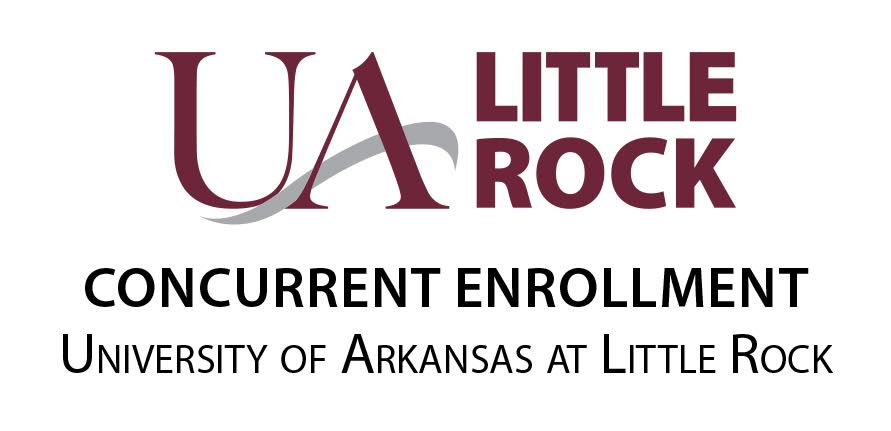 Department Chair/Liaison Roles and Responsibilities The following information can also be found in the UA Little Rock Concurrent Enrollment Partners’ and Administrators’ Handbook on the UA Little Rock Early Credit website:  The role of the UA Little Rock Department Chair/Liaison for Concurrent Enrollment is to provide quality collegial support and guidance to the CE partnering high school faculty.  In this role the UA Little Rock Department Chair/Liaison will approve teachers, review syllabi, maintain correspondence with high school faculty, participate/facilitate orientation and professional development, and make an annual site visit to CE high school faculty members. Additionally, the department chair/liaison must complete, sign and return the Department Chair/Liaison Checklist by May 15. Approval/Denial of High School CE FacultyAs the University academic unit head, it is the responsibility of the department chair to review the credentials of potential CE teachers in his/her discipline. After reviewing the credentials, the department chair must complete, sign, and return the Concurrent Enrollment Faculty Approval Form. Professional Development FacilitationEach University Department Chair/Liaison must facilitate discipline specific professional development for High School CE faculty members teaching in for their department. This professional development occurs as follows:New teacher discipline specific orientation The annual summer professional development forumFace-to-face professional development- primarily for teachers unable to attend summer PDOn-going support via email, online forums, phone conversations, or face-to-face interactionAnnual onsite evaluation visits If the HS CE faculty member teacher misses professional development, the University liaison must make the CE Coordinator aware and follow the protocol of non-compliance as stated in the faculty guidelines “non-compliance” section. UA Little Rock Departmental Liaison Site Visit:Each UA Little Rock Departmental Liaison must make one on-site visit to each High School CE faculty member teaching a CE course in his/her department. For the site visit the UA Little Rock Departmental Liaison:Prior to Site visit:Review course syllabusReview the Concurrent Enrollment Faculty GuidelinesSchedule the site visit with the High School CE faculty memberDuring Site visit: Complete the site visits prior to spring break for UA Little Rock Complete the On-line Site Visit Report FormBe an observerDiscuss findings with teacher If teacher is found in non-compliance- inform UA Little Rock CE Coordinator, and discuss a plan of action to bring the teacher into compliance (see UA Little Rock CE Faculty Guidelines).If the teacher is in compliance, no action is necessary.As a representative of his/her department, the UA Little Rock Department Chair/Liaison for Concurrent Enrollment will complete and submit the online evaluation form at the time of visit.  Evaluation form results are directly communicated to the University CE office. During the visit the UA Little Rock Department Chair/Liaison for Concurrent Enrollment will verify that CE High School Faculty adhere to the following Concurrent Enrollment Faculty Guidelines:Professional Development New faculty must attend the New Faculty Orientation prior to teaching the CE courses. New Faculty and Liaisons must complete the New Faculty Orientation Verification Form and submit it prior to the beginning of the course.Attend ONE UA Little Rock CE Program and/or departmental Professional Development event per year.Correspond with UA Little Rock departmental CE Program liaison for Professional Development events and onsite observations.Course DeliveryMake forms, syllabus, and all necessary class materials easily accessible for students. Submit UA Little Rock comparable course syllabi to University Department Chairperson/Liaison and copy the UA Little Rock Concurrent Enrollment Coordinator by the 1st day of the semester (if year long courses only submit in the fall).  Set academically rigorous expectations for studentsProvide accommodations to the exceptional populationSubmit Course GradingUse grading scale as prescribed by the University Faculty LiaisonSubmit grades by specified dates through BOSS account by prescribed dates.Classroom Observations:CE teachers will be observed and evaluated by University department chairs/liaisons once per year.CE high school courses and teachers will be evaluated, and information will be communicated to teachers and administrators.Noncompliance:If teachers are found in noncompliance to the UA Little Rock CE Teacher Guidelines, the following disciplinary measures will be taken:First offense: 	Teacher and CE coordinators will be notified.If after notification, the teacher if still under non-complianceSecond offense: Formal written notification is sent to the High School principal/building level supervisor.If after notifying administration the teacher is still found in noncompliance,Last offense: The teacher will not be reappointed as CE faculty. Approved Courses for UA Little Rock Concurrent Enrollment ProgramCourse ID Course Title Description ACOM 1300Introduction to Applied Communication This course helps students effectively deliver an oral presentation to an adult audience; listen to and critique objectively the oral presentations of others; effectively participate in one-to-one communication experiences using techniques of active listening, conflict resolution, and information gathering; organize, participate in, and lead small groups as they problem-solve; and recognize and use effective oral language as a tool of sound reasoning. Student performance is emphasized along with lecture, discussion, and self-instructional study center exercises. Students learn through writing, reading, discussing, listening, and participating in critical thinking and problem-solving activities. Three credit hours. (ACTS Course Number ACOM 1003)ARST 1310Basic DrawingA beginning course in drawing with attention to the formal elements (Elements of Art and Principles of Design). Emphasis is placed on drawing realistically using line and/or value. Topics to be covered are; the use of line, creation of volume through the use of value, expressive mark-‐making, composition, and perspective. Three credit hours.ARST 13152D DesignIntroduction to concepts of design in visual art. Emphasis on two-‐ dimensional forms. Recommended for non-‐art majors who want to take some studio art courses. Three credit hours.ARST 23153D DesignPrerequisite: ARST 1315. Concepts of three-‐dimensional design. Emphasis on both form and content. Three credit hours.ASTR 1301Intro to AstronomyStudy of the process of science by which knowledge about our place in the cosmos is obtained. Examples of possible observations and the inferences drawn from them. Emphasis on how we obtain our knowledge and the certainty of various parts of it. A core curriculum course. Three credit hours. (ACTS Course Number
PHYS 1204)BIOL1400Evolution and Environmental BiologyEvolutionary, ecological, and environmental interrelationships among organisms. Basic biological principles and modern technology form the basis for inquiry and debate. The impact
of society upon global biodiversity is examined from competing viewpoints. The role of science in shaping society and the influence of society upon science are evaluated. Students learn through reading, writing, computer simulations, videos, field exercises, and through participation in critical thinking and problem solving activities.
Three hours lecture, two hours laboratory per week. Four credit hours. (ACTS Course Number BIOL 1004)BIOL 1401Science of BiologyThe process of science, including observation, evaluation, and predictions, will be applied to the understanding of biological principles. Illustration of the methods of science in the study of major biological concepts, including the cell theory, energy transformation, inheritance, and the theory of evolution. Selected biological systems will be surveyed to compare life forms and to examine related human issues. Three hours lecture, two hours laboratory per week. Four credit hours. (ACTS Course Number
BIOL 1014)BIOL 1411Into to Human A & P IThe first semester of a two-‐semester course emphasizing the anatomy and physiology of the human organism. After an introduction, the following topics will be discussed: basic chemistry, cell biology, histology, integumentary system, skeletal system, nervous system, and sensory system. This course cannot be used for credit toward a biology major or minor. Three hours lecture, two hours laboratory per week.
Four credit hours. (ACTS Course Number BIOL 2404)BIOL 1412Into to Human A & P IIPrerequisite: Biology 1411 or consent of instructor. The second semester of a two-‐semester course emphasizing the anatomy and physiology of the human organism. The muscular, digestive, respiratory, circulatory, lymphatic, urinary, reproductive, and endocrine organ systems will be covered during this term. This course cannot be used for credit toward a biology major or minor.
Three hours lecture, two hours laboratory. Four credit hours. (ACTS Course Number BIOL 2414)BIOL 2401BotanyPrerequisite: BIOL 1400 or 1401 or equivalent. The structure and function of plants at the molecular, cellular, and organismal levels; survey of major plant groups. Two hours lecture, four hours laboratory per week. Four credit hours. (ACTS Course Number
BIOL 1034)BIOL 2403ZoologyPrerequisite: BIOL 1400 or 1401 or equivalent. A survey of the animal kingdom from microscopic forms to mammals. Acquaints the student with the nature of animals. A study of general principles including taxonomy, organ systems, similarities of structure, function, and behavior of animals. Three hours lecture, two hours laboratory per week.
Four credit hours. (ACTS Course Number BIOL 1054)BIOL 2401MicrobiologyPrerequisites: BIOL 1400 or 1401, or 1411 and
1412, AND CHEM 1400 or 1402, or their equivalents. The morphology, physiology, and classification of microorganisms; the relationship of microorganisms to biotechnology, medicine, and nursing. Two hours lecture, four hours laboratory per week. Four credit hours.
(ACTS Course Number BIOL 2004)CPSC 1370Computer LiteracyThe fundamental concepts of computing in a personal computer environment. Introduction to hardware and software and system configurations. The focus is on practical problem solving using popular PC application software for word processing, spreadsheets, and databases.
This course may not be counted for credit toward a computer science major or minor. Three hours lecture per week. Three credit hours. (ACTS Course Number CPSI
1003)CPSC 1375Programming IPrerequisite: MATH 1302 or equivalent. Corequisite: CPSC 1175. Introduction to algorithm development and implementation using control structures, functions, arrays, pointers, and basic object-‐oriented concepts. Successful completion of this course requires a grade of C or greater. Three hours lecture per week.
Three credit hours.CPSC 2376Programming IIPrerequisite: CPSC 1375.Advanced programming concepts including structures, abstract data types, details of object-‐oriented concepts including encapsulation and polymorphism in current object-‐oriented language. Successful completion of this course requires a grade of C or greater. Three hours lecture per week. Three credit hours. CPSC 2380Data Structures and AlgorithmsPrerequisite: CPSC 2376 or CPSC 2377. A systematic study of the main data structures of computer science: arrays, stacks, queues, linked lists, trees, graphs, hash tables. Implementation and analysis of the algorithms and programming techniques for searching sorting, inserting into, and deleting form these structures; efficiency considerations. Successful completion of this course requires a grade of C or greater. Three hours lecture per week. Three credit hours.CHEM1400Fundamentals of Chemistry IPrerequisite: MATH 1302 with a grade of C or greater. The first in a two-‐course sequence designed to introduce students in the health related professions (nursing, dental hygiene, physical therapy, respiratory therapy…) to nomenclature, stoichiometry, measurement, periodicity, molecular structure, states of matter, energy, nuclear chemistry and redox and acid/base equilibria. Completing the two-‐course sequence qualifies students to enroll in CHEM 2450 but no other chemistry classes. This class meets ACTS criteria. Three hour long lectures and one three-‐hour long laboratory session per week. Four credit hours. (ACTS Course
Number CHEM 1214)CHEM1401Fundamentals of Chemistry IIPrerequisite: CHEM 1400 with a grade of C or greater. The class continues to build upon the knowledge foundation in chemistry and introduces organic nomenclature, functional group reactions, properties of carbohydrates, lipids, proteins, nucleic acids, and enzymes and principles of metabolism. Completing the course qualifies students to enroll in CHEM 2450 but no other chemistry classes. This class meets ACTS criteria. Three hour long lectures and one three-‐ hour laboratory session per week. Four credit hours. (ACTS Course Number CHEM 1224)CHIN1311Elementary Mandarin IA course for beginners with no knowledge of Mandarin Chinese. Instruction in correct pronunciation, aural comprehension, and simple speaking ability leading to active mastery of basic grammar and a limited reading ability. Chinese culture is also introduced. Three credit hours.CHIN 1312Elementary Mandarin IIPrerequisite: CHIN 1311 or equivalent. Continuation of CHIN 1311. Three credit hours.ERSC 1302Physical GeologyAn introduction to the science of geology, the geological view of the human environment, how geologists learn about Planet Earth, and how society and geology interact. Active learning applied to natural processes shaping the earth’s surface, producing the solid and fluid earth, and historical development of geological paradigms. Three hours lecture per week. Three credit hours. (ACTS Course Number GEOL 1114 when taken with ERSC 1102)SYEN1210Intro to Systems EngineeringPrerequisite: MATH 1302 or 1315,or consent of instructor. Introduction to engineering as a profession, engineering problem solving, engineering design process, engineering ethics, engineering communication, history of engineering developments, and case studies involving leading inventions in the engineering field from a variety of disciplines. Students work in teams to build small engineering projects.
Course includes industry visits and talks by industry specialists. One hour lecture.
Two hours lab. Two credit hours.ENGL2337World LiteraturePrerequisite: completion of the first year writing requirement. Study of selected texts reflecting various Western and non-‐ Western literary heritages and traditions. Assigned works represent several national literatures, with at least one major text from each of four periods (antiquity, medieval, early modern, and the modern period) and from a minimum of three literary genres. Three credit hours. (ACTS Course Number ENGL 2113)ENGL2335Intro to LiteratureFor the beginning student of literature. Topics vary and include selections from poetry, fiction, and drama. Three credit hours.ENGL2339MythologyThis course will examine myths from around the world, exploring how archetypal themes and motifs reflect shared moral, philosophic, and aesthetic concerns. An emphasis will be placed on how these myths are transmitted across literary periods and how they remain relevant to contemporary life. Three credit hours.FREN1311Elementary French IA course for beginners with no knowledge of French. Instruction in correct pronunciation, aural comprehension, and simple speaking ability leading to active mastery of basic grammar and a limited reading ability. Three credit hours. (ACTS Course
Number FREN 1013)FREN1312Elementary French IIPrerequisite: FREN 1311 or equivalent. Continuation of FREN 1311. Three credit hours. (ACTS Course Number FREN 1023)FREN2311Intermediate FrenchPrerequisite: FREN 1312 or equivalent. The intermediate course leads to greater facility in the spoken language and to more advanced reading skills. Three credit hours. (ACTS Course Number FREN 2013)HHPS1370Personal HealthDesigned to develop the understanding, attitudes, and practices that contribute to optimum physical, mental, and social wellbeing. Emphasis on major health problems and causes of death in various age groups. Three hours lecture per week. Three credit hours. (ACTS Course Number HEAL 1003).HHPS 2303Theory and Practice of Health Education Prerequisite: HHPS 1370 Personal Health or departmental approval. An introduction to the scientific basis for developing health education interventions from program assessment through program evaluation. History, theory, concepts and applications will be discussed. Issues related to the design of relevant, practical and effective health education programs will be considered. Three hours lecture per week. Three Credit hours.HIST 1311History of Civilization IRecommended prerequisite: RHET 1311. The history of the world’s significant civilizations from their beginnings to approximately AD 1600: the development of integrated political, social, economic, religious, intellectual, and artistic traditions and institutions within each of those cultures; significant intercultural exchanges.
Three credit hours. (ACTS Course Number HIST 1113)HIST 1312History of Civilization IIRecommended prerequisite: RHET 1311.The history of the world’s significant civilizations since approximately AD 1600: examination of the persistence of traditional civilizations and the changes in the world order due to the development of modern industrial society, modern science, and the nation state. Three credit hours. (ACTS Course Number HIST 1123)HIST 2311US History to 1877Description, analysis, and explanation of the major political, social, economic and diplomatic events through “Reconstruction.” Special attention is devoted to the cross-‐cultural development of three civilizations, Native American, European, and African, within the geographical context of the North American continent. Major topics for study include European colonial empires; the American Revolution; the Constitution of 1787; evolution of a national government, federal in system and republican in form; social and economic theories and practices; relationship with foreign governments; and the American Civil War. Three credit hours.HIST 1312US History since 1877Description, analysis, and explanation of the political, social, economic and diplomatic events to the present time. Special attention is devoted to the forces of Modernity and the impact of cultural pluralism on traditional institutions. Major topics for study include industrialization; agrarianism; labor; immigration; reform movements; total and limited war; economic theory and practice; and the U.S.’s role in world affairs. Three credit hours. (ACTS Course Number HIST 2123)IFSC1310Internet TechnologiesPrerequisite: Familiarity with using a desktop computer. This course is an introduction to Internet client-‐side technologies and standards-‐ based web development. The course will be divided into sections covering the core components of any web site/page. Core components include Structure, Content, Design (presentation), and Behavior. Three lecture hours per week. Three credit hours.STAT 2350Intro to Statistical MethodsPrerequisite: MATH 1302 or 1315 or 1321 or equivalent. Introduction to the fundamental ideas of statistics, including descriptive statistics, normal distributions, sampling experiments, tests of hypotheses, and elementary probability. This course cannot be applied as upper-‐level credit toward a major in mathematics.
Three hours lecture. Three credit hours.MATH1321Quantitative and Mathematical ReasoningPrerequisite: A grade of C or greater in Intermediate Algebra or an equivalent transfer course, or a grade of AQ, BQ, CQ, in any of UA Little Rock’s Pre-‐Core Mathematics courses (MATH 0321, MATH 0322, MATH 0323, MATH 0324), or a
MATH ACT score of 21 or greater, or an SAT Mathematics score of 500 or greater. The overarching goal of Quantitative and Mathematical Reasoning is to provide students with mathematical understandings and skills to be productive workers, discerning consumers, and informed citizens. Students will solve problems using mathematical reasoning involving logic, proportions, algebra, and relations. In keeping with the tenets of student performance in a general education course, this course is designed to deliver instruction that focuses on process, conceptual understanding, communication and(a) Personal, state and national finance (b) Statistics and probability I Mathematical modeling
(d) Quantities and measurement. Students seeking a degree in a Non-‐STEM major are advised to take this course. Note: This course satisfies the state mandated requirement for the baccalaureate degree. Three hours lecture. Three credit hours. (ACTS Course Number MATH 1003)MATH1302College AlgebraPrerequisite: A grade of C or greater in Math 0301
– Intermediate Algebra, a grade of AA, BA or CA in Math 0321 Pre-‐Core Mathematics, an equivalent transfer course, or an ACT Mathematics score of 21, or SAT Mathematics score greater than or equal to 500.Studyof functions, including but not limited to, absolute value, quadratic, polynomial, rational, logarithmic, and exponential; systems of equations; and matrices. Three hours lecture.
Three credit hours. (ACTS Course Number MATH 1103)MATH1303TrigonometryPrerequisite: a grade of C or greater in MATH 1302, an equivalent transfer course, or a suitable score on a mathematics placement
Test. Corequisite with consent of instructor: MATH 1302.Circularfunctionsandtheir graphs, identities, angles and their measure, functions of angles, right triangles, Law of Sines, Law of Cosines, inverses of circular functions, solutions of trigonometric equations, complex numbers, and DeMoivre’s Theorem. Three hours lecture.
Three credit hours. (ACTS Course Number MATH 1203)MATH1451Calculus IPrerequisites: grades of C or greater in MATH 1302 and 1303, or MATH 1401 equivalent transfer courses, or a suitable score on a mathematics placement test. Limits and limit theorems, continuity, derivatives and the chain rule, implicit differentiation, applications, the definite integral, the Fundamental Theorems of Calculus, and applications of integration. Three hours lecture.
Two hours lab. Four credit hours. (ACTS Course Number MATH
2405)MATH1452Calculus IIPrerequisite: a grade of C or greater in MATH 1451 or an equivalent transfer course. Integration, the definite and indefinite integrals,
L’Hopital’s rule, improper integrals, Taylor polynomials, infinite series, power series, polar coordinates, and conic sections. Three lecture hours and two lab hours. Four credit hours. (ACTS Course Number MATH 2505)MATH1321Quantitative and Mathematical ReasoningPrerequisite: A grade of C or greater in Intermediate Algebra or an equivalent transfer course, or a grade of AQ, BQ, CQ, in any of UA Little Rock’s Pre-‐Core Mathematics courses (MATH 0321, MATH 0322, MATH 0323, MATH 0324), or a
MATH ACT score of 21 or greater, or an SAT Mathematics score of 500 or greater. The overarching goal of Quantitative and Mathematical Reasoning is to provide students with mathematical understandings and skills to be productive workers, discerning consumers, and informed citizens. Students will solve problems using mathematical reasoning involving logic, proportions, algebra, and relations. In keeping with the tenets of student performance in a general education course, this course is designed to deliver instruction that focuses on process, conceptual understanding, communication and problem solving found in the following strands: (a) Personal, state and national finance (b) Statistics and probability I Mathematical modeling (d) Quantities and measurement. Students seeking a degree in a Non-‐STEM major are advised to take this course. Note: This course satisfies the state mandated requirement for the baccalaureate degree. Three hours lecture. Three credit hours. (ACTS Course Number MATH 1003) MATH2453Calculus IIIPrerequisite: a grade of C or greater in MATH 1452 or equivalent transfer course. Three-‐dimensional analytic geometry, vectors, lines, planes, partial derivatives, multiple integrals, line integrals, and gradient fields. Three lecture hours and two lab hours. Four credit hours. (ACTS Course Number MATH 2603)MGMT1300Introduction to ManagementA survey of business organization and operation, the various fields of business, basic business problems and procedures, the vocabulary of business, and the opportunities open to college graduates in business. Not open to junior and senior majors within the college. Three credit hours. (ACTS Course Number BUS 1013)MUAP 1204Voice Class I For beginning voice students. Application of vocal principles to develop singing facility. Group application of proper breathing, phrasing, and general attributes of correct vocal production. Two credit hours.MUHL 2305Introduction to MusicRecommended prerequisite: RHET 1311. Introduction to the creative process and history of music, vocabulary and descriptive terms used in the musical arts, and how to write about them. Attendance at arts events is required. Students will learn through writing, reading, discussing, listening, and participating in critical thinking and problem-solving activities. Fulfills core requirement in aesthetics along with ARHA 2305 or THEA 2305. Three credit hours. (ACTS Course Number MUSC 1003)MUTH 1381Introduction to TheoryFoundation course in music theory for the music major. Topics include fundamental rhythmic, melodic, and harmonic practices in Western music and the notational terms and symbols commonly used to communicate these aspects of a musical language. In addition to the study of written materials, students participating in this class will gain basic keyboard knowledge and basic aural skills practices. Three credit hours.PHIL 23220Ethics and SocietyPrerequisite: RHET 1311.Studyof selected texts reflecting a variety of ethical systems from Western and non-‐Western literary heritages and ethical traditions. Assigned works represent several national ethical literatures, with at least one major ethical text from each of four periods (antiquity, medieval, early modern, and contemporary). Three credit hours.PHYS 1321Elementary Physics IPrerequisite: Grade of C or better in MATH 1302 or MATH 1401. Introduction to the fundamental principles underlying the foundations of classical and modern physics, including kinematics, Newtonian mechanics, fluids, thermodynamics, simple harmonic motion, and wave motion. An algebra-‐based course designed for majors in the life sciences, pre-‐professional students, and engineering technology students, but is open to any student who meets the prerequisites. Three hours lecture, one hour optional discussion. Three credit hours. (ACTS Course Number PHYS 2014)PHYS 1121College Physics I LabPrerequisite concurrent: PHYS 1321. Two hours laboratory covering topics In PHYS 1321.Studentsexploreconceptsand principles using laboratory skills of inquiry, measuring techniques, mathematical analysis, graphing, and modeling.
One credit hour. (ACTS Course Number PHYS 2014)PHYS 1322College Physics IIPrerequisite: PHYS 1321 with a grade of C or better. Continuation of PHYS 1321, including topics of electricity, magnetism, electromagnetism, electromagnetic radiation, geometric and physical optics, and selected topics from modern physics, including radioactivity.
Three hours lecture, one hour optional discussion. Three credit hours. (ACTS Course Number PHYS 2024)PHYS 1122College Physics II LabPrerequisite concurrent: PHYS 1322.Two hours laboratory covering topics in PHYS 1322. Students explore concepts and principles using laboratory skills of inquiry, measuring techniques, mathematical analysis, graphing, and modeling.
One credit hour. (ACTS Course Number PHYS 2024)POLS 1310American National GovernmentAn introduction to the political institutions, processes, and patterns of the national government of the United States, focusing on the Congress, presidency, and courts, and on their interrelationships. Attention is given to suffrage and elections, political parties, interest groups, and public opinion. Significant issues and problems of national policy such as civil rights and civil liberties are considered. Three credit hours. (ACTS Course Number PLSC 2003)PSYC 2300Psychology and Human ExperienceFocuses on development of the individual in the context of physical and social environments.
Topics include the scientific method and its application to the study of the individual, the relationship between brain and behavior, social and personality development, theories of motivation, maladaptive behavior, social cognition and interaction, and the effects of membership in different groups. Students learn through writing, reading, discussing, listening, and participating in critical thinking and problem-‐solving activities. Three credit hours. (ACTS Course Number PSYC 1103) RHET1311Composition IPrerequisite: A minimum ACT English score of 19, a minimum SAT I verbal score of 450, RHET 0310, or RHET 0321.Practicein writing, with an emphasis on personal, expressive writing, as well as transactional writing. Students will focus on organizing and revising ideas and writing well organized, thoroughly developed papers that achieve the writer’s purpose, meet the readers’ needs, and develop the writer’s voice. Final course grades are A, B, C, or NC. Students must complete this course with a grade of C or greater to take RHET 1312. Three credit hours. (ACTS Course Number ENGL 1013)RHET1312Composition IIPrerequisite: RHET 1311 with a C or greater or equivalent. Those students required by state law to enroll in RHET 0321 must successfully complete that course before enrolling in RHET 1312. Practice in writing, with an emphasis on academic forms. Students will focus on analysis, argumentation, research, and documentation writing. Final course grades are A, B, C, or NC. Three credit hours. (ACTS Course Number ENGL 1023)SPAN1311Elementary Spanish IA course for students with no knowledge of Spanish. Instruction in correct pronunciation, aural comprehension, and simple speaking ability. Three credit hours. (ACTS Course Number SPAN 1013)SPAN1312Elementary Spanish IIPrerequisite: SPAN 1311 or equivalent. Practice in correct pronunciation, aural comprehension, and simple speaking ability leading to mastery of basic grammar and limited reading ability. Three credit hours. (ACTS Course Number SPAN 1023)SPAN2312Intermediate SpanishPrerequisite: SPAN 1312 or equivalent. The intermediate course leads to a greater facility in the spoken language and to more advanced reading skills. Three credit hours. (ACTS Course Number SPAN 2013)TCED 1100Introduction to Teaching and Learning This course satisfies the First-Year Course requirements for first-year students and is an introduction to teaching and learning in American elementary and secondary schools. The course is open for all first-time students, but is especially applicable for those who may be considering a major or minor in education and teaching as a career. The course includes introductions to the field of education, current issues in teaching and learning in schools, and a service-learning project involving the teaching and learning of school-age students in the Little Rock area. One credit hours.THEA 2305Introduction to Theatre and Dance An exploration of the components of the creative process as related to the making of theatre and dance. The purpose of this study is to develop in students an understanding of the theatrical experience. Attendance at arts events is required. Three credit hours. (ACTS Course Number DRAM 1003)